ГОСТ 7128-91. Изделия хлебобулочные бараночные. Технические условия (с Изменением N 1)
ГОСТ 7128-91

Группа Н32МЕЖГОСУДАРСТВЕННЫЙ СТАНДАРТ     
     
ИЗДЕЛИЯ ХЛЕБОБУЛОЧНЫЕ БАРАНОЧНЫЕ     
Технические условия     
Ring-shaped rolls. Specifications

МКС 67.060 
ОКП 91 1700Дата введения 1993-01-01ИНФОРМАЦИОННЫЕ ДАННЫЕ1. РАЗРАБОТАН И ВНЕСЕН НПО хлебопекарной промышленности
2. УТВЕРЖДЕН И ВВЕДЕН В ДЕЙСТВИЕ Постановлением Комитета стандартизации и метрологии СССР от 14.10.91 N 1611

Изменение N 1 принято Межгосударственным советом по стандартизации, метрологии и сертификации (протокол N 18 от 18.10.2000) 

Зарегистрировано Бюро по стандартам МГС N 3682

За принятие изменения проголосовали:

3. ВЗАМЕН ГОСТ 7128-81
4. ССЫЛОЧНЫЕ НОРМАТИВНО-ТЕХНИЧЕСКИЕ ДОКУМЕНТЫ 
5. ИЗДАНИЕ (декабрь 2008 г.) с Изменением N 1, принятым в апреле 2001 г. (ИУС 7-2001)


Настоящий стандарт распространяется на бараночные хлебобулочные изделия, вырабатываемые из пшеничной муки высшего или первого сорта и другого сырья.

Обязательные требования к качеству продукции, направленные на обеспечение безопасности для жизни и здоровья населения, изложены в пп.1.2.7; 1.2.8; 1.2.9; 1.3.1 (второй-четвертый абзацы); 1.4.1 (срок годности, информация о сертификации); 1.4.3 (срок годности, информация о сертификации).
_____________________
 Действует на территории Российской Федерации.


(Измененная редакция, Изм. N 1).

1. ТЕХНИЧЕСКИЕ ТРЕБОВАНИЯ1.1. Бараночные хлебобулочные изделия должны вырабатываться в соответствии с требованиями настоящего стандарта с соблюдением санитарных норм и правил, рецептур и технологических инструкций, утвержденных в установленном порядке.

(Измененная редакция, Изм. N 1).

Коды ОКП приведены в приложении 1.
1.2. Характеристики
1.2.1. Ассортимент и количество бараночных хлебобулочных изделий в 1 кг приведены в табл.1.

Таблица 11.2.2. Масса одного бублика должна быть 0,05-0,10 кг. Конкретную массу бублика в указанных пределах устанавливает и утверждает производитель.

Допускаемые отклонения в меньшую сторону от установленной массы одного бублика для бубликов без упаковки - в конце срока максимальной выдержки на предприятии после выемки печи и для упакованных бубликов - в конце срока хранения не должны превышать 5,0% массы отдельного изделия и 3,0% средней массы 10 изделий.
1.2.3. По органолептическим показателям бараночные хлебобулочные изделия должны соответствовать требованиям, указанным в табл.2.

Таблица 21.2.4. Допускается по согласованию с потребителем вырабатывать украинские бублики на комплексно-механизированных линиях с внесением мака в тесто вместо нанесения мака на поверхность.
1.2.5. По физико-химическим показателям бараночные хлебобулочные изделия должны соответствовать требованиям, указанным в табл.3.

1.2.1 - 1.2.5. (Измененная редакция, Изм. N 1).

Таблица 3
Примечания:
1. Допускается превышение верхнего предела по массовой доле сахара и жира.
2. Допускается увеличение кислотности на 1 град в изделиях, вырабатываемых по ускоренной технологии, с применением молочнокислых продуктов.

1.2.6. Коэффициент набухаемости бараночных хлебобулочных изделий должен соответствовать требованиям, указанным в табл.4.

Таблица 41.2.7. В бараночных хлебобулочных изделиях не допускаются посторонние включения и хруст от минеральных примесей.
1.2.8. Бараночные хлебобулочные изделия по показателям безопасности должны соответствовать гигиеническим требованиям к качеству и безопасности продовольственного сырья и пищевых продуктов, утвержденным органами Госсанэпиднадзора.
1.2.9. Сырье, используемое при изготовлении бараночных хлебобулочных изделий, должно соответствовать нормативному документу и гигиеническим требованиям к качеству и безопасности продовольственного сырья и пищевых продуктов, утвержденным органами Госсанэпиднадзора.
(Измененная редакция, Изм. N 1). 1.3. Упаковка
1.3.1. Бараночные хлебобулочные изделия выпускают весовыми, фасованными и штучными.

Сушки и баранки фасуют в пакеты из бумаги по ГОСТ 24370, из полимерных материалов по ГОСТ 12302, пачки по ГОСТ 12303 или другие материалы или виды упаковки, допущенные органами Госсанэпиднадзора для упаковки пищевых продуктов.

Бублики фасуют в пакеты из полимерных материалов по ГОСТ 12302.

Допускается фасование бараночных хлебобулочных изделий с использованием вакуумно-упаковочных машин в газонепроницаемые упаковочные материалы, допущенные органами Госсанэпиднадзора для упаковки пищевых продуктов.

Бараночные хлебобулочные изделия фасуют массой 0,05-1,00 кг. Конкретную массу единицы фасовки в указанных пределах устанавливает и утверждает изготовитель.

При фасовании на автоматах отклонения в меньшую сторону от установленной массы единицы фасовки не должны превышать:

- 9% массы отдельной единицы фасовки и 6,5% средней массы 10 единиц фасовки - для массы фасовки менее 0,20 кг;

- 6% массы отдельной единицы фасовки и 4,5% средней массы 10 единиц фасовки - для массы фасовки 0,20 кг и более.

Отклонение массы фасовки в большую сторону от установленной массы не ограничено.

(Измененная редакция, Изм. N 1).
1.3.2. Весовые бараночные хлебобулочные изделия, нанизанные на шпагат, и фасованные должны упаковываться в дощатые или фанерные ящики по ГОСТ 11354, ГОСТ 10131 или ящики из гофрированного картона по ГОСТ 13512, ГОСТ 13511, или в контейнеры открытого или закрытого типа, а также в чистую отремонтированную возвратную тару.

При использовании возвратной тары для упаковки весовых бараночных хлебобулочных изделий тару выстилают чистой оберточной бумагой по ГОСТ 8273.
1.3.3. Бараночные хлебобулочные изделия по согласованию с потребителем могут быть упакованы россыпью в жесткую или мягкую тару (ящики фанерные или из гофрированного картона; мешки бумажные по ГОСТ 2226; мешки тканевые по ГОСТ 30090) или другие виды упаковок, допущенных органами Госсанэпиднадзора для упаковывания пищевых продуктов.

Бублики, не нанизанные на шпагат, допускается укладывать в лотки по ГОСТ 11354рядами; баранки и сушки, нанизанные на шпагат, - связками.

Масса упаковочной единицы не должна превышать в килограммах:
15 - в мешке;
10 - в ящике.

Отклонение в меньшую сторону для весовых бараночных хлебобулочных изделий, упакованных в мешки или ящики, не должно превышать 0,5% от массы нетто. Отклонение массы упаковки в большую сторону от установленной массы не ограничено.

(Измененная редакция, Изм. N 1). 
1.4. Маркировка
1.4.1. Транспортная маркировка - по ГОСТ 14192 с нанесением манипуляционных знаков: “Хрупкое. Осторожно”, “Беречь от влаги”.
На каждую единицу транспортной тары штампом или наклеиванием ярлыка наносят маркировку, характеризующую продукцию:

- наименование продукта;

- наименование, местонахождение (юридический адрес) изготовителя;

- наименование страны происхождения (при изготовлении продукции на экспорт);

- товарный знак изготовителя (при наличии);

- массу брутто;

- массу нетто (для весовой продукции);

- количество единиц фасовки (для фасованной продукции);

- дату изготовления;

- срок хранения;

- условия хранения;

- срок годности;

- состав продукта (для весовой продукции);

- обозначение настоящего стандарта;

- информацию о сертификации.
_____________________
 Действует на территории Российской Федерации.


Допускается не наносить транспортную маркировку на лотки с бубликами.

(Измененная редакция, Изм. N 1).
1.4.2. При внутригородских перевозках бараночных хлебобулочных изделий в связках специализированным транспортом маркировку указывают в сопроводительном документе.
1.4.3. Потребительская маркировка должна содержать следующие данные:

- наименование изделия;

- наименование, местонахождение (юридический адрес) изготовителя, упаковщика;

- наименование экспортера, импортера, наименование страны и места происхождения (при изготовлении продукции на экспорт);

- товарный знак изготовителя (при его наличии);

- массу нетто;

- состав продукта;

- пищевую ценность;

- условия хранения;

- дату изготовления;

- срок хранения;

- срок годности;

- обозначение настоящего стандарта;

- информацию о сертификации.
_____________________
 Действует на территории Российской Федерации.


Маркировка может быть приведена непосредственно на упаковке, этикетке, контрэтикетке, ярлыке, листе-вкладыше и др.

(Измененная редакция, Изм. N 1).
1.5. Срок максимальной выдержки бубликов на предприятии после выемки из печи - не более 6 ч, упакованных - не более 10 ч.

2. ПРИЕМКА2.1. Бараночные хлебобулочные изделия принимают партиями. Партией считают: у предприятия-изготовителя - бараночные хлебобулочные изделия одного наименования, выработанные одной бригадой за одну смену; в розничной торговой сети - бараночные хлебобулочные изделия одного наименования, полученные по одной товарно-транспортной накладной. Для каждой партии изделий в товарно-транспортной накладной должны быть указаны время выемки из печи для бубликов и дата выработки - для остальных изделий. Соответствие партии продукции требованиям НД удостоверяется штампом на товарно-транспортной накладной.

(Измененная редакция, Изм. N 1).
2.2. Для контроля качества бараночных хлебобулочных изделий, а также упаковки, маркировки и массы фасованной продукции составляют представительную выборку способом “россыпью” по ГОСТ 18321.

Объем представительной выборки определяют следующим образом:

при массе партии до 1 т - 5 упаковочных единиц;

" " " св. 1 до 3 т - 10 упаковочных единиц;

" " " св. 3 т - 15 упаковочных единиц.
2.3. Массовую долю сахара и жира определяют по требованию потребителя.
2.4. При получении неудовлетворительных результатов анализов хотя бы по одному из показателей проводят повторные анализы удвоенного количества упаковочных единиц бараночных хлебобулочных изделий, взятых от той же партии (кроме бубликов). Результаты повторных анализов распространяются на всю партию.
2.5. Контроль показателей безопасности осуществляют в соответствии с порядком, установленным производителем продукции по согласованию с органами государственного санитарного надзора и гарантирующим безопасность продукции.

(Измененная редакция, Изм. N 1).

3. МЕТОДЫ АНАЛИЗА3.1. Определение средней массы фасованной продукции в представительной выборке - поГОСТ 5667.
3.2. Отбор проб для определения качества бараночных хлебобулочных изделий проводят от выборки, отобранной по п.2.2, методом "вслепую" по ГОСТ 18321 не ранее чем через 3 ч для бубликов и не ранее чем через 6 ч - для баранок и сушек после выемки из печи.

Из каждой, отобранной по п.2.2, упаковочной единицы отбирают точечные пробы для получения объединенной пробы массой не менее 1,0 кг.

Правила отбора и упаковывания проб для отправки в лабораторию для проведения анализов - по ГОСТ 5667.
3.3. По объединенной пробе определяют: количество изделий в одном килограмме, внешний вид, количество лома, внутреннее состояние, хрупкость, цвет, вкус и запах.

(Измененная редакция, Изм. N 1).
3.4. Из объединенной пробы для определения физико-химических показателей и набухаемости отбирают лабораторный образец, в штуках, не менее:

для бубликов - 3;

" баранок - 8;

" сушек - 12.
3.5. Для определения влажности и кислотности из лабораторного образца отбирают, в штуках, не менее:

бубликов - 2;

баранок - 3;

сушек - 6.

Отобранные для анализов бараночные хлебобулочные изделия измельчают на терке, в ступке или на механическом измельчителе любого типа и готовят пробу массой около 50 г.

При определении массовой доли сахара и жира измельченную пробу готовят массой 300 г; необходимое количество изделий добавляют из объединенной пробы.

(Измененная редакция, Изм. N 1).
3.6. Определение влажности
3.6.1. Аппаратура и материалы

Весы лабораторные общего назначения с допускаемой погрешностью взвешивания ±0,05 г.

Шкаф сушильный, обеспечивающий температуру нагрева (130±2)°С.

Эксикатор по ГОСТ 25336.

Терка, ступка или механический измельчитель.

Чашечки металлические с крышками с внутренними размерами: диаметр - 45 мм, высота - 20 мм.

Часы.

Допускается применение аналогичного отечественного и импортного оборудования и лабораторной посуды, метрологические характеристики которых соответствуют указанным параметрам.
3.6.2. Подготовка к анализу
Температуру сушильного шкафа доводят до (130±2)°С, чашечки просушивают и тарируют с погрешностью ±0,05 г.
3.6.3. Проведение анализа

Из измельченной указанным в п.3.5 способом пробы отбирают и взвешивают две навески (по 5 г каждая) в просушенные и тарированные металлические чашечки с крышками. Взвешивают на весах с погрешностью ±0,05 г.

Подготовленные навески в открытых чашечках с подложенными под дно крышками помещают в предварительно нагретый до (130±2)°С сушильный шкаф. В шкафах марок СЭШ-1 и СЭШ-3М навески высушивают в течение 45 мин с момента загрузки до момента выгрузки чашечек. Продолжительность понижения и повышения температуры до (130±2)°С после загрузки сушильного шкафа не должна превышать 20 мин.

Высушивание проводят при полной загрузке шкафа.

Для более ровного высушивания навесок в сушильном шкафу марки СЭШ-1 в процессе сушки производят двух-, трехкратный поворот диска с чашечками, в шкафу марки СЭШ-3М диск вращается автоматически с включением основного нагрева.

Допускается высушивать навески в сушильных шкафах других марок. При этом навески в открытых чашечках с подложенными под дно крышками помещают в предварительно нагретый до (130±2)°С шкаф и сушат в течение 40 мин.

Температура (130±2)°С с момента загрузки чашечек в сушильный шкаф должна быть достигнута в течение не более 10 мин.

После высушивания чашечки вынимают, закрывают крышками и переносят в эксикатор для охлаждения. Время охлаждения от 20 мин до 2 ч. После охлаждения чашечки взвешивают.
3.6.4. Обработка результатов

Влажность  в процентах вычисляют по формуле
,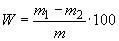 
где  - масса навески изделия до высушивания, г;

 - масса чашечки с навеской до высушивания, г;

 - масса чашечки с навеской после высушивания, г.

За окончательный результат принимают среднее арифметическое результатов двух параллельных определений.

Допускаемое расхождение между результатами параллельных определений влажности в одной лаборатории не должно превышать 0,5%, а расхождение между результатами одновременных определений влажности лабораторных образцов, отобранных из одной и той же объединенной пробы, в разных лабораториях не должно превышать 1%.

Влажность вычисляют с точностью до 0,5%.
3.7. Определение кислотности - по ГОСТ 5670.

(Измененная редакция, Изм. N 1).
3.7.1-3.7.3. (Исключены, Изм. N 1).
3.8. Массовую долю сахара определяют по ГОСТ 5672.
3.9. Массовую долю жира определяют по ГОСТ 5668.
3.10. Определение набухаемости
3.10.1. Аппаратура и материалы

Весы лабораторные общего назначения с допускаемой погрешностью взвешивания ±0,05 г.

Плитка электрическая по ГОСТ 14919.

Термометр ртутный стеклянный лабораторный с пределами измерения 0-100°С с погрешностью ±1°С по ГОСТ 28498.

Баня водяная.

Станок для вырезания пробы, представляющий собой укрепленную на столе планку, на одной стороне которой находится неподвижный зажим с полукруглой выемкой, на другой стороне - подвижный зажим.

Нож специальный, состоящий из рамы со вставленными в нее двумя ножами или двумя пилками; пилки (ножевые полотна) или ножи (обычные ножевые лезвия) располагаются параллельно на расстоянии 2 см друг от друга.

Ковш алюминиевый, состоящий из: чашки диаметром 90 мм и высотой 45 мм, крышки и съемной ручки с двумя крючками, расположенными на расстоянии 10 см друг от друга. В чашке и крышке сделаны отверстия диаметром 2 мм; расстояние между отверстиями 5-6 мм. Дно чашки и крышка имеют незначительную выпуклость, обращенную наружу.

Часы сигнальные или секундомер.

Допускается применение аналогичного отечественного и импортного оборудования и лабораторной посуды, метрологические характеристики которых соответствуют указанным параметрам.
3.10.2. Подготовка к анализу

Водяную баню нагревают до 60°С и чашку взвешивают с погрешностью ±0,05 г.
3.10.3. Проведение анализа

Из лабораторного образца, отобранного для определения качества в соответствии с требованиями п.3.4 берут три баранки или четыре сушки, от каждого изделия вырезают два кусочка длиной 2 см. Проба для определения набухаемости должна состоять:

для баранок - из 6 кусочков;

" сушек " 8 кусочков.

Баранку или сушку закладывают в станок, вплотную придвигают подвижной зажим и вырезают или выпиливают кусочки специальным ножом.

Кусочки из сухих баранок и сушек вырезают пилками, из мягких сортов баранок - пилками или ножами.

Пробу изделий в виде кусочков в количестве, указанном выше, помещают в заранее взвешенную чашку и взвешивают с погрешностью ±0,05 г. Чашку закрывают крышкой, укрепляют на ручке и погружают в водяную баню, предварительно нагретую до 60°С, точно на 5 мин, подвешивая чашку на бортик бани за верхний крючок. Чашка должна находиться в водяной бане на расстоянии не менее 1 см от дна и должна быть полностью покрыта водой.

По истечении 5 мин чашку вынимают из воды, укрепляют над поверхностью воды на бортике бани на нижнем крючке и выдерживают 2 мин. Затем чашку слегка встряхивают для удаления оставшейся воды, снимают ручку и крышку, вытирают снаружи и вторично взвешивают.
3.10.4. Обработка результатов

Коэффициент набухаемости () вычисляют по формуле
,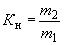 
где  - масса пробы баранок или сушек до набухания, г (без массы чашки);

 - масса пробы баранок или сушек после набухания, г (без массы чашки).

Коэффициент набухаемости вычисляют с точностью до 0,1.
3.11. Определение содержания токсичных элементов - по ГОСТ 26927; ГОСТ 26930 - ГОСТ 26934; ГОСТ 30178; ГОСТ 30538 или по методам, утвержденным органами Госсанэпиднадзора; радионуклидов - по методам, утвержденным органами Госсанэпиднадзора.

(Измененная редакция, Изм. N 1).

4. ТРАНСПОРТИРОВАНИЕ И ХРАНЕНИЕ4.1. Бараночные хлебобулочные изделия транспортируют всеми видами транспорта в крытых транспортных средствах в соответствии с правилами перевозок пищевых грузов, действующими на соответствующем виде транспорта.
4.2. Бараночные хлебобулочные изделия должны храниться в хорошо проветриваемых складских помещениях, не зараженных вредителями хлебных запасов, при температуре не выше 25°С и относительной влажности воздуха 65-75%.
4.3. Срок реализации неупакованных бубликов в розничной торговой сети с момента выемки из печи - 16 ч, срок хранения упакованных бубликов с момента выемки из печи - 72 ч.

Срок хранения со дня изготовления: баранок - 25 сут, сушек - 45 сут. Для изделий, фасованных в полиэтиленовые или целлофановые пакеты, - 15 сут.

Сроки хранения бараночных хлебобулочных изделий, упакованных в упаковочные материалы или виды упаковки, не предусмотренные настоящим стандартом, а также сроки годности бараночных хлебобулочных изделий устанавливает и утверждает изготовитель.
4.4. Реализация неупакованных и весовых бараночных хлебобулочных изделий в розничной торговой сети должна осуществляться при наличии следующей информации:

- наименования изделия;

- наименования, местонахождения (адреса) изготовителя;

- массы (для бубликов);

- состава продукта;

- пищевой ценности;

- условий хранения;

- часа и даты изготовления, срока реализации (для бубликов);

- даты изготовления, срока хранения (для сушек и баранок);

- срока годности;

- обозначения настоящего стандарта;

- информации о сертификации.
_____________________
 Действует на территории Российской Федерации.


Предприятием-изготовителем указанная информация в виде информационных листков сообщается предприятиям торговли, которые доводят ее до потребителя.

ПРИЛОЖЕНИЕ 1 (обязательное). КОДЫ ОКППРИЛОЖЕНИЕ 1
Обязательное

Таблица 5ПРИЛОЖЕНИЕ 2 (обязательное). ИНФОРМАЦИОННЫЙ ЛИСТОК
ПРИЛОЖЕНИЕ 2
Обязательное
Химический состав и энергетическая ценность 100 г изделий хлебобулочных бараночных

Таблица 6 Наименование государстваНаименование национального органа по стандартизацииАзербайджанская РеспубликаАзгосстандартРеспублика АрменияАрмгосстандартРеспублика БеларусьГосстандарт Республики БеларусьГрузияГрузстандартРеспублика КазахстанГосстандарт Республики КазахстанКыргызская РеспубликаКыргызстандарт Республика МолдоваМолдовастандартРоссийская ФедерацияГосстандарт РоссииРеспублика ТаджикистанТаджикстандартТуркменистанГлавгосинспекция "Туркменстандартлары"УкраинаГосстандарт УкраиныОбозначение НТД, на который дана ссылкаНомер пунктаГОСТ 2226-881.3.3ГОСТ 5667-653.1; 3.2ГОСТ 5670-96
3.7ГОСТ 5668-683.9ГОСТ 5672-683.8ГОСТ 8273-751.3.2ГОСТ 10131-931.3.2ГОСТ 11354-931.3.2; 1.3.3ГОСТ 12302-831.3.1ГОСТ 12303-801.3.1ГОСТ 13511-2006
1.3.2ГОСТ 13512-911.3.2ГОСТ 14192-961.4.1ГОСТ 14919-833.10.1ГОСТ 18321-732.2, 3.2ГОСТ 24370-80
1.3.1ГОСТ 25336-823.6.1ГОСТ 26927-863.11ГОСТ 26930-863.11ГОСТ 26931-863.11ГОСТ 26932-863.11ГОСТ 26933-863.11ГОСТ 26934-863.11ГОСТ 28498-903.10.1ГОСТ 30090-931.3.3ГОСТ 30178-96
3.11ГОСТ 30538-97
3.11Ассортимент бараночных хлебобулочных изделийКоличество изделий в 1 кг из пшеничной муки, сортаКоличество изделий в 1 кг из пшеничной муки, сортавысшегопервого
1. БАРАНКИВанильные35-45-Горчичные-25-30Детские-55-65Лимонные35-40-Молочные-30-35Обогащенные белками35-40-Простые-30-35Простые для Крайнего Севера35-40-Славянские20-25-Сдобные25-30-Сахарные-30-40Сахарные с маком (Киевские)30-40-Черкизовские35-40-Яичные25-30-2. СУШКИВанильные110-120-Горчичные105-110-С корицей115-120-Лимонные110-120-Любительские90-110-Малютка-220-240Молочные95-100-С маком110-130-Новые95-100-Простые, в т.ч. ахлоридные110-130100-110Сдобные детские-100-110Сдобные с солью105-125-Сдобные с тмином-105-125Соленые-90-100Чайные-100-120Челночок100-110-Диабетические100-115-Минские100-120-Сушки к пиву90-100-3. БУБЛИКИВанильные--Горчичные--Донские--Лимонные--Молочные--Простые--С маком--С тмином--Сдобные--Украинские--Примечание. Количество изделий в 1 кг не является бракеражным показателем.Примечание. Количество изделий в 1 кг не является бракеражным показателем.Примечание. Количество изделий в 1 кг не является бракеражным показателем.Наименование показателяХарактеристикаВнешний вид:формаВ виде кольца: овальная - для ванильных, лимонных баранок и сушек челночок; округлая - для всех остальных изделийВ изделиях ручной разделки допускается заметное место соединения концов жгута и изменение толщины изделий в местах соединения концов жгутаДопускается не более двух небольших притисков, наличие плоской поверхности на стороне, лежавшей на листе, сетке или поду
поверхностьГлянцевитая, гладкая, без вздутий и трещин, у соответствующих сортов посыпанная маком, тмином или солью. На одной стороне допускаются отпечатки сети, а также наличие небольших трещин длиной не более  поверхности кольцаДля упакованных бубликов допускается незначительная морщинистостьцветОт светло-желтого до темно-коричневого. Допускается более темный цвет и отсутствие глянца на стороне, лежавшей на листе, сетке или подуКоличество ломаВ фасованных и весовых сушках (кроме сушек “Малютка”) - не более 6% лома к массе единицы фасовки (упаковки), для сушек “Малютка” - не более 3% лома к массе единицы фасовки (упаковки). В фасованных и весовых баранках (кроме детских) - не более 13% лома к массе единицы фасовки (упаковки), для баранок детских - не более 7% к массе единицы фасовки (упаковки)
Внутреннее состояниеРазрыхленные, пропеченные, без признаков непромеса. У горчичных сушек и баранок цвет в изломе желтоватыйВкусСоответствующий данному виду изделий с привкусом ароматических и вкусовых добавок, без постороннего привкусаЗапахСвойственный данному виду изделий, без постороннего запаха. В соответствующих изделиях должен ощущаться запах внесенных специйХрупкостьБаранки должны быть хрупкими или ломкими, сушки хрупкимиНаименование изделияНаименование показателей и норма для изделий из пшеничной муки, сорта Наименование показателей и норма для изделий из пшеничной муки, сорта Наименование показателей и норма для изделий из пшеничной муки, сорта Наименование показателей и норма для изделий из пшеничной муки, сорта Наименование показателей и норма для изделий из пшеничной муки, сорта Наименование показателей и норма для изделий из пшеничной муки, сорта Наименование показателей и норма для изделий из пшеничной муки, сорта Наименование показателей и норма для изделий из пшеничной муки, сорта высшего высшего высшего высшего первогопервогопервогопервогоВлаж-
ность, %, не болееКислот-
ность, град., не болееМассовая доля сахара в пересчете на сухое вещество, %Массовая доля жира в пересчете на сухое вещество, %Влаж-
ность, %, не болееКислот-
ность, град., не болееМассовая доля сахара в пересчете на сухое вещество, %Массовая 
доля жира в пересчете
на сухое вещество, %1. БАРАНКИВанильные14,03,014,5±1,01,5±0,5----Горчичные----18,03,07,5±1,07,5±10,5Детские----14,03,011,0±1,08,0±0,5Лимонные14,03,014,5±1,01,5±0,5----Молочные----15,03,08,0±1,0-Обогащенные белками18,03,010,0±1,03,5±0,5----Простые----17,03,0--Простые для Крайнего Севера9,03,0------Славянские19,03,08,5±1,09,5±0,5----Сдобные19,03,08,0±1,08,0±0,5----Сахарные----15,03,014,5±1,02,5±0,5Сахарные с маком
(Киевские)14,03,014,5±1,03,0±0,5----Черкизовские12,03,08,0±1,08,0±0,5----Яичные15,03,013,5±1,06,5±0,5----2. СУШКИВанильные9,02,518,0±1,05,0±0,5----Горчичные11,02,57,5±1,07,5±0,5----С корицей9,02,512,0±1,010,5±0,5----Лимонные12,02,5------Любительские10,03,09,0±1,07,5±0,5----Малютка----8,02,511,0±1,08,5±0,5Молочные13,03,09,0±1,04,0±0,5----С маком12,02,5------Новые9,02,59,5±1,06,0±0,5----Простые, в т.ч. ахлоридные12,02,5--12,02,5--Сдобные детские----9,02,59,0±1,03,5±0,5Сдобные с солью11,02,5-6,5±0,5----Сдобные с тмином----11,02,5-4,0±0,5Соленые----12,02,5--Чайные----11,02,511,0±1,06,5±0,5Челночок9,02,511,0±1,07,5±0,5----Диабетические12,02,5-4,0±0,5----Минские12,02,58,0±1,07,0±0,5----Сушки к пиву12,02,5-9,5±0,5----3. БУБЛИКИВанильные----23,03,09,5±1,02,5±0,5Горчичные----25,03,59,5±1,07,5±0,5Донские ----25,03,52,5±1,06,0±0,5Лимонные----25,03,09,5±1,06,0±0,5Молочные----25,03,0--Простые, с маком, с тмином----27,03,5--Сдобные----23,03,07,0±1,06,0±0,5Украинские массой 0,1 кг----25,03,511,5±1,06,0±0,5Украинские массой 0,05 кг----22,03,511,5±1,06,0±0,5Наименование изделияКоэффициент набухаемости, не менееБаранки2,5Сушки ванильные2,7Сушки (кроме ванильных)3,0Наименование изделияНаименование изделияКод ОКП
1. БАРАНКИВанильные весовые91 1762 1199Ванильные фасованные в пакетах массой:0,391 1762 11310,491 1762 11340,591 1762 1139Горчичные весовые91 1772 1199Горчичные фасованные в пакетах массой:0,391 1772 11310,491 1772 11340,591 1772 1139Детские весовые91 1772 1299Детские фасованные в пакетах массой:0,391 1772 12310,491 1772 12340,591 1772 1239Лимонные весовые91 1762 1299Лимонные фасованные в пакетах массой:0,391 1762 12310,491 1762 12340,591 1762 1239Молочные весовые91 1772 1399Молочные фасованные в пакетах массой:0,391 1772 13310,491 1772 13340,591 1772 1339Обогащенные белками весовые91 1768 1399Обогащенные белками фасованные в пакетах массой:0,391 1768 13310,491 1768 13340,591 1768 1339Простые весовые91 1772 1499Простые фасованные в пакетах массой:0,391 1772 14310,491 1772 14340,591 1772 1439Простые для Крайнего Севера весовые91 1762 1499Простые для Крайнего Севера фасованные в пакетах массой:0,391 1762 14310,491 1762 14340,591 1762 1439Славянские весовые91 1762 1799Славянские фасованные в пакетах массой:0,391 1762 17310,491 1762 17340,591 1762 1739Сдобные весовые91 1762 1699Сдобные фасованные в пакетах массой:0,391 1762 16310,491 1762 16340,591 1762 1639Сахарные весовые91 1772 1599Сахарные фасованные в пакетах массой:0,391 1772 15310,491 1772 15340,591 1772 1539Сахарные с маком (Киевские) весовые91 1762 1599Сахарные с маком (Киевские) фасованные в пакетах массой:0,391 1762 15310,491 1762 15340,591 1762 1539Черкизовские весовые91 1762 1899Черкизовские фасованные в пакетах массой:0,391 1762 18310,491 1762 18340,591 1762 1839Яичные весовые91 1762 2199Яичные фасованные в пакетах массой:0,391 1762 21310,491 1762 21340,591 1762 21392. СУШКИВанильные весовые91 1764 1199Ванильные фасованные в пакетах массой:0,2591 1763 11270,591 1763 1139Горчичные весовые91 1764 1299Горчичные фасованные в пакетах массой:0,2591 1763 12270,591 1763 1239С корицей весовые91 1764 2999С корицей фасованные в пакетах массой:0,2591 1763 16270,591 1763 1639Лимонные весовые91 1764 1499Лимонные фасованные в пакетах массой:0,2591 1763 17270,591 1763 1739Любительские весовые91 1764 1599Любительские фасованные в пакетах массой:0,2591 1763 18270,591 1763 1839“Малютка” весовые91 1774 1299“Малютка” фасованные в пакетах массой:0,2591 1773 11270,591 1773 1139Молочные весовые91 1768 1199Молочные фасованные в пакетах массой:0,2591 1768 11270,591 1768 1139С маком весовые91 1764 2299С маком фасованные в пакетах массой:0,2591 1763 15270,591 1763 1539Новые весовые91 1764 1799Новые фасованные в пакетах массой:0,2591 1763 19270,591 1763 1939Простые из пшеничной муки высшего сорта весовые91 1764 1899Простые из пшеничной муки высшего сорта фасованные в пакетах массой:0,2591 1763 13270,591 1763 1339Простые из пшеничной муки первого сорта весовые91 1774 1499Простые из пшеничной муки первого сорта фасованные в пакетах массой:0,2591 1773 13270,591 1773 1339Ахлоридные из пшеничной муки высшего сорта весовые91 1766 1299Ахлоридные из пшеничной муки высшего сорта фасованные в пакетах массой:0,2591 1766 12270,591 1766 1239Ахлоридные из пшеничной муки первого сорта весовые91 1776 1199Ахлоридные из пшеничной муки первого сорта фасованные в пакетах массой:0,2591 1776 11270,591 1776 1139Сдобные детские весовые91 1774 1599Сдобные детские фасованные в пакетах массой:0,2591 1773 14270,591 1773 1439Сдобные с солью весовые91 1764 2499Сдобные с солью фасованные в пакетах массой:0,2591 1763 21270,591 1763 2139Сдобные с тмином весовые91 1774 1699Сдобные с тмином фасованные в пакетах массой:0,2591 1773 15270,591 1773 1539Соленые весовые91 1774 1799Соленые фасованные в пакетах массой:0,2591 1773 16270,591 1773 1639Чайные весовые91 1774 1899Чайные фасованные в пакетах массой:0,2591 1773 12270,591 1773 1239“Челночок” весовые91 1764 2399“Челночок” фасованные в пакетах массой:0,2591 1763 22270,591 1763 2239Диабетические весовые91 1766 1199Диабетические фасованные в пакетах массой:0,2591 1766 11270,591 1766 1139Минские весовые91 1764 1699Минские фасованные в пакетах массой:0,2591 1763 23270,591 1763 2339К пиву весовые91 1764 2799К пиву фасованные в пакетах массой:0,2591 1763 24270,591 1763 24393. БУБЛИКИВанильные штучные массой0,191 1771 1119Ванильные фасованные в пакетах массой:0,291 1771 11240,391 1771 1131Горчичные штучные массой0,191 1771 1219Горчичные фасованные в пакетах массой:0,291 1771 12240,391 1771 1231Донские штучные массой0,191 1771 1319Донские фасованные в пакетах массой:0,291 1771 13240,391 1771 1331Лимонные штучные массой0,191 1771 1419Лимонные фасованные в пакетах массой:0,291 1771 14240,391 1771 1431Молочные штучные массой0,191 1771 1519Молочные фасованные в пакетах массой:0,291 1771 15240,391 1771 1531С маком, с тмином штучные массой0,191 1771 1819С маком, с тмином фасованные в пакетах массой:0,291 1771 18240,391 1771 1831Сдобные штучные массой0,191 1771 1619Сдобные фасованные в пакетах массой:0,291 1771 16240,391 1771 1631Украинские штучные массой:0,0591 1771 19120,191 1771 1919Украинские фасованные в пакетах массой:0,291 1771 19240,391 1771 1931Наименование изделияБелки, гЖиры, гУглеводы усвояемые, г
Энергетическая ценность, ккалБАРАНКИИз пшеничной хлебопекарной муки высшего сорта:ванильные9,02,369,2337лимонные8,92,469,1337обогащенные белками9,93,762,7328простые для Крайнего Севера10,91,272,1351славянские8,89,158,2354сдобные8,38,059,5348сахарные с маком (киевские)8,84,167,5346черкизовские9,18,364,6375яичные9,06,763,7355Из пшеничной хлебопекарной муки первого сорта:горчичные8,77,669,3345детские8,88,662,6367молочные10,11,767,1329простые10,41,363,7315сахарные8,93,266,8335СУШКИИз пшеничной хлебопекарной муки высшего сорта:ванильные8,75,671,8375горчичные9,28,066,1378простые10,71,669,5342сушки с маком10,71,868,3339сушки с корицей8,711,065,5399сушки лимонные10,51,169,3336любительские9,18,266,9383сушки новые9,66,669,0379челночок9,18,268,0386минские9,47,265,2368к пиву9,49,968,9368сдобные с солью9,67,062,4358диабетические9,44,768,3358молочные9,44,966,9354Из пшеничной хлебопекарной муки первого сорта:простые10,91,367,9334чайные9,27,466,2372соленые10,51,364,7319ахлоридные11,21,469,0341сдобные с тмином10,65,464,3355малютка9,49,666,7395сдобные детские10,05,169,2367БУБЛИКИИз пшеничной хлебопекарной муки первого сортаванильные8,63,060,1306горчичные7,96,955,4319донские8,56,654,6317лимонные8,05,956,1314молочные9,03,156,4295сдобные8,55,660,5313простые9,01,157,3281украинские8,16,255,8315с маком9,01,556,9283с тмином9,11,257,0281украинские, массой 0,05 кг8,36,458,2328